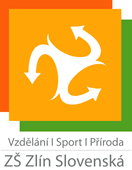 z á p i s o v ý    l i s t			Registrační číslo: ZS03/2023/Příjmení a jméno dítěte: ________________________________________________Datum narození: ______________	Bydliště: ______________________________________	Příjmení a jméno otce: __________________________________________________	Mobil: ________________E-mail: _______________________________________________________________Příjmení a jméno matky: ______________________					Mobil: ________________E-mail: _______________________________________________________________Navštěvuje dítě MŠ?  _____________________________________________Mělo dítě odklad/dodatečný odklad školní docházky:	ano		neŽádost o odklad školní docházky: 				ano   		neDítě je: 	pravák      -      levák      -      užívá obě ruce stejněZvláštní upozornění rodičů o dítěti (zdravotní znevýhodnění, talent, doplňující informacek žádosti o přijetí): ________________________________________________________________________________________________________________________________________________________Ve Zlíně dne: …………………….	2023Podpis zákonného zástupce: _______________________________________________________________ 